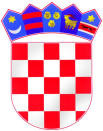 REPUBLIKA HRVATSKAISTARSKA ŽUPANIJAOSNOVNA ŠKOLA DR. MATE DEMARINAMedulin, Munida 3KLASA: 007-04/24-01/11URBROJ: 2168-2-24-2U Medulinu, 11. srpnja 2024. godineNa temelju članka 60. Statuta Osnovne škole Dr. Mate Demarina, Školski odbor Osnovne škole Dr. Mate Demarina na 64. sjednici održanoj dana 11. srpnja 2024. godine donosi sljedećuODLUKU O DONOŠENJU I. IZMJENA PLANA NABAVE ZA 2024.GODINUI.Ovom Odlukom Školski odbor Osnovne škole Dr. Mate Demarina, na prijedlog Ravnatelja, donosi I. Izmjene Plana nabave za 2024. godinu.II.Tekst i sadržaj I. Izmjena Plana nabave za 2024. godinu nalaze se u privitku ove Odluke i čine njezin sastavni dio.III.Ova Odluka stupa na snagu danom donošenja.                                                                                         Predsjednik Školskog odbora:Miroslav Šop-Kebert